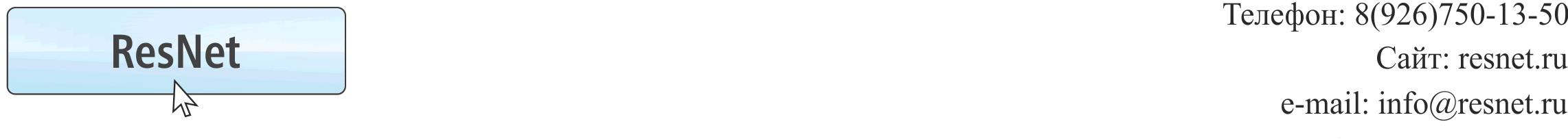 Карточка организацииИндивидуальный предприниматель					Алимпиев Д.С. Полное наименование организацииИндивидуальный предприниматель Алимпиев Дмитрий СергеевичМаркетинговое названиеResNetРуководитель организацииАлимпиев Дмитрий СергеевичЮридический адрес105082, г. Москва, ул. Бакунинская, д. № 62/68, кв. 25Фактический/почтовый адрес142002 г. Домодедово, ул. Текстильщиков, д. № 2А, оф. № 203Телефон+7(926)750-13-50Сайтwww.resnet.rue-mail info@resnet.ruБанковские реквизитыБанковские реквизитыИНН770101257824ОГРНИП317774600163150Расчетный счет40802810570010024373БанкМОСКОВСКИЙ ФИЛИАЛ АО КБ "МОДУЛЬБАНК"БИК044525092Корр. счет30101810645250000092